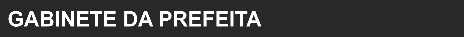 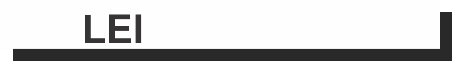 LEI MUNICIPAL Nº 288/2022-GP.DISPÕE SOBRE: MODIFICA A ESTRUTURA ORGANIZACIONAL DE PESSOAL DO PODER LEGISLATIVO MUNICIPAL E ADOTA OUTRAS PROVIDÊNCIAS.A PREFEITA DO MUNICÍPIO DE SOSSEGO, Estado da Paraíba, no uso de suas atribuições legais, em conformidade ao estabelecido pelo inciso VII, do art. 7o, da Constituição Federal, as disposições da Lei Federal nº 13.152/2015, c/c a Medida Provisória nº 1.091, de 30/12/2021, e ainda, com a Lei Federal nº 13.708/2018, e, demais normativos legais da espécie, FAZ SABER, que o Poder Legislativo Municipal APROVOU e ela sanciona a presente LEIArt. 1º - Os valores dos respectivos Cargos/Funções e Salários dos Servidores do Quadro de Pessoal do Poder Legislativo Municipal, com vencimentos básicos equiparados ao Salário Mínimo Nacional vigente, será no valor correspondente a R$ 1.212,00 (um mil, duzentos e doze reais), conforme ANEXO ÚNICO desta Lei.Art. 2º - Fica Fixado em até 100% (cem por cento) da remuneração, o valor de gratificação que poderá receber o integrante do quadro de pessoal de provimentos comissionados integrantes da Estrutura Administrativa do Poder Legislativo Municipal, na conformidade dos quantitativos e valores constantes do ANEXO ÚNICO desta Lei.Art. 3º - As despesas decorrentes desta Lei correrão por conta de verbas próprias do Orçamento do Poder Legislativo Municipal, atendendo as demais disposições legais pertinentes.Art. 4º - Esta Lei entrará em vigor na data de sua publicação, retroagindo seus efeitos a 1° de janeiro de 2022. Art. 5º - Revogam-se as disposições em contrário.Art. 6º - Revogam-se as disposições em contrário.Sossego/PB, em 24 de janeiro de 2022.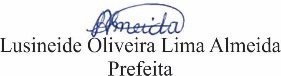 A   N   E   X   O   -   Ú    N    I    C    OQUADRO DEMONSTRATIVO DOS CARGOS/FUNÇÕES E SALÁRIOS DA CÂMARA MUNICIPAL DE SOSSEGOSossego/PB, em 24 de janeiro de 2022. 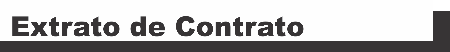 ESTADO DA PARAÍBAPREFEITURA MUNICIPAL DE SOSSÊGOEXTRATO DE CONTRATOSOBJETO: AQUISIÇÃO DE PEÇAS AUTOMOTIVAS, DE FORMA PARCELADA, PARA ATENDER A DEMANDA DA ADMINISTRAÇÃO MUNICIPAL, CONFORME ESPECIFICAÇÕES DO TERMO DE REFERÊNCIA. FUNDAMENTO LEGAL: Pregão Presencial nº 00005/2021. DOTAÇÃO: 02020.04.122.0021.2004 – MANTER ATIV. DA SEC. DE ADMINISTRAÇÃO 3.3.90.30.00.00 MATERIAL DE CONSUMO / 3.3.90.39.00.00 – OUTROS SERVIÇOS PESSOAL JURÍDICA 02040.12.361.0188.2014 – MANTER ATIVIDADES DO ENSINO FUNDAMENTAL 3.3.90.30.00.00 MATERIAL DE CONSUMO / 3.3.90.39.00.00 – OUTROS SERVIÇOS PESSOAL JURÍDICA 02040.12.361.0021.2013– MANTER AS ATIV.DAS COTAS DE SAL.EDUCAÇÃO–QSE 3.3.90.30.00.00 MATERIAL DE CONSUMO / 3.3.90.39.00.00 – OUTROS SERVIÇOS PESSOAL JURÍDICA 02040.12.361.0197.2017– MANTER ATIV.DO SETOR TRANSPORTE ESCOLAR–PNATE 3.3.90.30.00.00 MATERIAL DE CONSUMO / 3.3.90.39.00.00 – OUTROS SERVIÇOS PESSOAL JURÍDICA 02050.10.301.0024.2083– MANTER PROG.DE ATENÇAO BASICA DE SAUDE PAB FIXO 3.3.90.30.00.00 MATERIAL DE CONSUMO / 3.3.90.39.00.00 – OUTROS SERVIÇOS PESSOAL JURÍDICA 02050.10.301.0428.2024 – MANUT DAS ATIVIDADES DO FUNDO MUNICIPAL DE SAÚDE 3.3.90.30.00.00 MATERIAL DE CONSUMO / 3.3.90.39.00.00 – OUTROS SERVIÇOS PESSOAL JURÍDICA. PARTES CONTRATANTES: Prefeitura Municipal de Sossego e: CT Nº 00014/2022 - 24.01.22 até 29.04.22 - SEMEA COMERCIO DE PECAS E SERVICOS PARA AUTOS LTDA - R$ 64.845,64QT. CARGOSCARGOFUNÇÃO/PROVIMENTOSALÁRIO R$GRATIFICAÇÃO01TESOUREIROCOMIS/CMVS 11.212,00ATÉ 100%01CHEFE DE GABINETE DA PRESIDÊNCIACOMIS/CMVS 11.212,00ATÉ 100%01CHEFE DE GABINETE DA SECRETARIACOMIS/CMVS 11.212,00ATÉ 100%02SECRETÁRIO DE APOIO PARLAMENTARCOMIS/CMVS 11.212,00ATÉ 100%01DIRETOR DE ARQUIVOCOMIS/CMVS 11.212,00ATÉ 100%